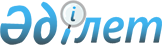 О внесении изменений и дополнений в постановление Правительства Республики Казахстан от 25 июня 1999 года N 862
					
			Утративший силу
			
			
		
					Постановление Правительства Республики Казахстан от 22 июня 2005 года N 612. Утратило силу постановлением Правительства Республики Казахстан от 19 января 2012 года № 124      Сноска. Утратило силу постановлением Правительства РК от 19.01.2012 № 124 (вводится в действие по истечении 21 календарного дня после первого официального опубликования, но не ранее 30 января 2012 года).      Правительство Республики Казахстан  ПОСТАНОВЛЯЕТ: 

      1. Внести в  постановление  Правительства Республики Казахстан от 25 июня 1999 года N 862 "Об утверждении Правил по вопросам лицензирования привлечения иностранной рабочей силы и вывоза рабочей силы из Республики Казахстан за границу" (САПП Республики Казахстан, 1999 г., N 29, ст.280) следующие изменения и дополнения: 

      в преамбуле слова "Указа Президента Республики Казахстан, имеющего силу закона, от 17 апреля 1995 года N 2200 "О лицензировании", Законов Республики Казахстан" заменить словами "Законов Республики Казахстан "О лицензировании","; 

      в пункте 3 слова "Министерством труда и социальной защиты населения Республики Казахстан" заменить словами "местным исполнительным органом"; 

      в Правилах выдачи лицензий на деятельность, связанную с привлечением иностранной рабочей силы и вывозом рабочей силы из Республики Казахстан за границу, утвержденных указанным постановлением: 

      в пункте 2 и подпункте 2) пункта 3 слово "Министерством" заменить словами "Комитетом по миграции Министерства"; 

      пункт 4 дополнить подпунктом 2-1) следующего содержания: 

      "2-1) копию свидетельства о государственной регистрации (для юридических лиц) или свидетельства о постановке на учет в качестве индивидуального предпринимателя;"; 

      подпункт 2) пункта 7 дополнить предложением следующего содержания: 

      "При устранении заявителем указанных препятствий заявление рассматривается на общих основаниях;"; 

      дополнить пунктом 8-1 следующего содержания: 

      "8-1. Если лицензия не выдана в установленный срок или отказ представляется заявителю необоснованным, он вправе в месячный срок обжаловать эти действия в судебном порядке."; 

      дополнить пунктом 9-1 следующего содержания: 

      "9-1. Лицензия прекращает свое действие только в случаях: 

      1) отзыва лицензий; 

      2) прекращения предпринимательской деятельности гражданина, реорганизации или ликвидации юридического лица, за исключением преобразования юридического лица одного вида в юридическое лицо другого вида (изменения организационно-правовой формы); 

      3) добровольного возврата лицензии лицензиару."; 

      пункт 10 дополнить подпунктом 4) следующего содержания: 

      "4) предоставления лицензиатом заведомо ложной информации при получении лицензии."; 

      дополнить пунктом 11-1 следующего содержания: 

      "11-1. Приостановление действия лицензии субъекта малого предпринимательства производится судом по заявлению лицензиара, государственных органов, осуществляющих контрольные и надзорные функции. 

      Приостановление действия лицензии субъекта малого предпринимательства без судебного решения допускается в исключительных случаях, установленных законодательством Республики Казахстан, на срок не более 3 дней, с обязательным предъявлением в указанный срок искового заявления в суд. При этом акт о приостановлении действует до вынесения судебного решения."; 

      в пункте 17 слово "Министерство" заменить словами "Комитет по миграции Министерства"; 

      пункт 20 изложить в следующей редакции: 

      "20. Квалификационные требования, предъявляемые к юридическому или физическому лицу, претендующему на получение лицензии на деятельность, связанную с привлечением иностранной рабочей силы и вывозом рабочей силы из Республики Казахстан (далее - заявитель), включают наличие: 

      1) работников, имеющих высшее или среднее специальное юридическое образование; 

      2) собственного или арендованного помещения для офиса; 

      3) компьютеров и телекоммуникационного оборудования, обеспечивающего взаимодействие с биржами труда, Информационно-аналитическим центром по вопросам занятости; 

      4) копии договора о сотрудничестве с иностранными агентствами занятости или подтверждение иностранного работодателя о намерении сотрудничать с заявителем (на деятельность, связанную с вывозом рабочей силы из Республики Казахстан за границу)."; 

      пункт 21 исключить. 

      2. Настоящее постановление вводится в действие по истечении десяти календарных дней со дня его первого официального опубликования.        Премьер-Министр 

      Республики Казахстан 
					© 2012. РГП на ПХВ «Институт законодательства и правовой информации Республики Казахстан» Министерства юстиции Республики Казахстан
				